Your recent request for information is replicated below, together with our response.1.  Please provide the number of times you have identified members of the public filming at police stations in the last five years.Unfortunately, I estimate that it would cost well in excess of the current FOI cost threshold of £600 to process this part of your request.  I am therefore refusing to provide the information sought in terms of section 16(4) of the Act, as section 12(1) - Excessive Cost of Compliance - applies.To explain, there is no central recording process or system for such information.Even assuming it may be recorded as an incident, there is no corresponding incident classification code meaning that every incident in the vicinity of a police building over the past 5 years would have to be individually assessed for relevance.2.  Please provide your current guidance to officers for dealing with them.The information sought is publicly available:22-1519 - SOP/Guidance - Public Space Photography - Police ScotlandThe information is therefore held by Police Scotland but I am refusing to provide it in terms of section 16(1) of the Act on the basis that the section 25(1) exemption applies:“Information which the applicant can reasonably obtain other than by requesting it […] is exempt information”.3.  Please provide the number of civil claims you have received from people filming police stations.  Specify the number who alleged they were unlawfully detained.4.  Please specify the number of payouts you have made relating to the civil claims.Unfortunately, I estimate that it would cost well in excess of the current FOI cost threshold of £600 to process this part of your request.  I am therefore refusing to provide the information sought in terms of section 16(4) of the Act, as section 12(1) - Excessive Cost of Compliance - applies.To explain, all potentially relevant civil claims would have to be individually assessed for relevance.If you require any further assistance please contact us quoting the reference above.You can request a review of this response within the next 40 working days by email or by letter (Information Management - FOI, Police Scotland, Clyde Gateway, 2 French Street, Dalmarnock, G40 4EH).  Requests must include the reason for your dissatisfaction.If you remain dissatisfied following our review response, you can appeal to the Office of the Scottish Information Commissioner (OSIC) within 6 months - online, by email or by letter (OSIC, Kinburn Castle, Doubledykes Road, St Andrews, KY16 9DS).Following an OSIC appeal, you can appeal to the Court of Session on a point of law only. This response will be added to our Disclosure Log in seven days' time.Every effort has been taken to ensure our response is as accessible as possible. If you require this response to be provided in an alternative format, please let us know.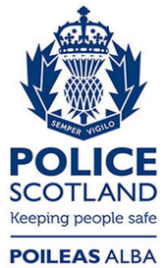 Freedom of Information ResponseOur reference:  FOI 23-1798Responded to:  09 August 2023